Residence Hall Association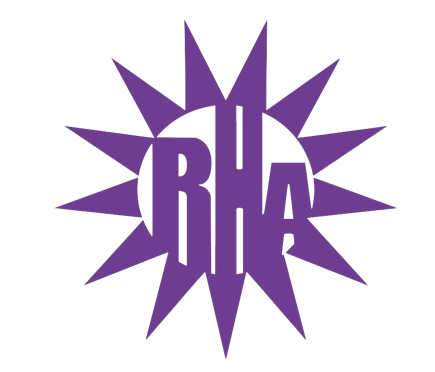 General Assembly MeetingOctober 26, 2022UC 275Call to OrderBenson/Clem Hall Highlight!!!Reps talked about Halloween Bag decorating, caramel apple, making and door decorating with Ras for their October programs. Future Programs include a paper airplane contest in November, and a gingerbread cookie decorating program and ugly sweater contest in December.Lee/Bigelow Hall Highlight!!!Reps talked about Switching it up with Lit program, Pie an RA- Resulted in $90 to the Warhawk food pantry, Jitters Takeover.Approval of MinutesOctober 12, 2022Any Edits: rhapresident@uww.eduLIT Reports https://tinyurl.com/RHAreport Executive ReportsAdvisor ReportsOld BusinessNew BusinessRHA Executive Board InductionOrin and ChiaraRA Informational Session Presentation Spaghetti Painting Party!!!Right After GA MeetingFREE FOOD!!!!!!!!!!Committee ReportUW-W Homecoming CommitteeCongratulations Erin for being in the Top 5 for Homecoming Court!!!Congratulations Orin for being in the Top 15 for Homecoming Court!!!Events Still to ComeTalent Show: Thursday, October 27th at 7pm in Young AuditoriumFREE with your HawkCard!!!Ushers needed!!!Indoor Games: Friday, October 28th at 12pm in Kachel FieldhouseParade: Saturday, October 29th at 10am on Main StreetArrival Time for Check-In: 8:45AMBe at Lot 2 at 8:30AMUC Advisory Board UW-W Dining Advisory BoardProgram UpdatesWhitewater’s Got Talent – November 29th Audition DatesSunday, November 6th from 4-6pm at JittersMonday, November 7th from 4-6pm at JittersThursday, November 10th from 4-6pm at JittersACD/CD and Student Judges DiscussionWSG ReportNRHH ReportJitters ReportRA ReportFinal ThoughtsPainting Party Reminder!!!SnapsU Rock U Rulehttps://tinyurl.com/RHArockruleGolden ArtichokeAdjournment / Walk over to Ma’iinganNext Meeting: November 2, 2022 in UC 275Next Hall Highlight: WellsTheme: Fantastic Flannels